               Консультация для родителей «Развитие правильного речевого дыхания у ребенка-дошкольника»подготовила учитель-логопед       МБДОУ д/с № 1: Лычагина В.Э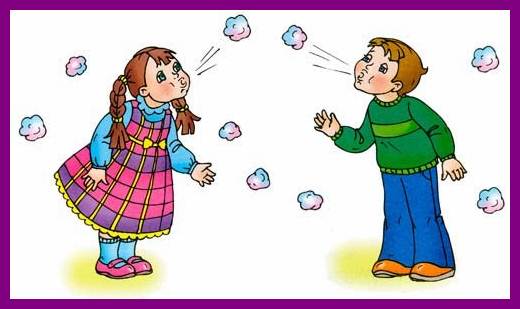            Всем известно, какую важную роль в жизни каждого человека играет дыхательный аппарат. Появление малыша начинается с первого вздоха и, следующего за этим вдохом, крика. Однако нельзя быть уверенным в том, что если ребенок задышал, то у него все отлично будет с речью. Правильное физиологическое дыхание не есть правильное речевое дыхание. Это связано с тем, что дыхательный аппарат выполняет не только основную физиологическую функцию – осуществление газообмена, но и участвует в образовании звука и голоса. Именно благодаря правильному речевому дыханию мы изменяем громкость речи, делаем ее плавной и выразительной.          Часто родители могут быть свидетелями такой картины: малыш, который только начал говорить, пытаясь что-то сказать, делает вдох, начинает произносить нужные слова, но не может закончить предложение до конца, так как ему не хватает набранного в лёгкие объёма воздуха. Он останавливается, чтобы набрать воздух, возникает пауза, во время которой ребёнок может забыть, о чём он говорил в начале разговора. Ему приходится вспоминать – и длина паузы  увеличивается. Такая картина свидетельствует о нерациональном расходовании воздуха. Это же может послужить причиной того, что говорящий ребёнок конец фразы произносит на пониженных тонах, иногда практически шёпотом.         Или ещё один пример нарушения в развитии речевого дыхания: дыхательный аппарат дошкольника развит плохо, у него слабый вдох и такой же выдох. В этом случае он говорит тихо, нечётко и редко договаривает фразу до конца. Либо, пытаясь успеть сказать нужные слова на вдохе, ребенок говорит быстро, частит, от чего страдает интонация, не соблюдается расстановка логических пауз.           Слабое развитие дыхательного аппарата у дошкольников тесно связано с их физическим состоянием, наличием  хронических заболеваний дыхательных путей (синуситы, гаймориты) и малоподвижным образом жизни.             Так, что же  такое речевое дыхание?Речевое дыхание – это возможность человека выполнять короткий глубокий вход и рационально распределять воздух при выдохе с одновременным произнесением различных звукосочетаний. Только правильное речевое дыхание позволяет человеку затрачивать меньше мышечной энергии, но вместе с этим добиваться максимального звука и плавности. Речевое дыхание происходит произвольно (человек сам себя контролирует), неречевое же выполняется автоматически. При говорении человек контролирует вдох и выдох, изменяя его и обеспечивая плавность, длительность и легкость произнесения.               Как же развить речевое дыхание?           Решающее значение для правильной постановки речевого дыхания несёт развитие фазы выдоха. Поэтому основная задача, на которую направлены упражнения по развитию речевого дыхания – это формирование у ребёнка сильного и плавного выдоха ртом.              Основные моменты правильного речевого дыхания:Короткий сильный вдох через нос, взрослый может визуально оценить расширение диафрагмы ребёнка.Выдох осуществляется плавно, желательно избегать толчков. Губы при этом необходимо складывать трубочкой. Для того чтобы ребенку было понятнее, нужно показать ему, пропев букву «О».Выдох сопровождается выходом воздуха через рот, а не через нос, обязательно проконтролируйте этот момент!Выдох осуществляется до самого конца. После каждого выдоха необходимо делать паузу на 2-3 секундыНаиболее эффективными мерами по тренировке правильного выдоха у дошкольников являются упражнения и игры, включающие в себя элементы дыхательной зарядки, а также артикуляционной гимнастики. Приступая к занятиям, необходимо понимать, что эти занятия могут быстро утомить ребёнка и  даже вызвать у него головокружение, поэтому желательно придерживаться нескольких простых правил:Выполнение упражнений должно происходить в течение 3-6 минут. Количество минут зависит от возраста детей. Малышам двух-трёх лет упражнения нужно делать в течение 3 минут, не более.Игры и упражнения должны проводиться в хорошо проветриваемом помещении с достаточным количеством свежего воздухаЗанятия по дыхательной гимнастике нужно проводить до приёма пищи.
          Перечисленные ниже игры и упражнения помогут научить ребенка плавно выдыхать через рот сильную направленную струю воздуха.  Игры-упражнения, способствующие развитию силы и длительности выдоха: «Греем ручки» (выдыхание струи воздуха на ладони), «Снежинки» (сдувание со стола комочков ваты), «Листья падают и кружатся» (сдувание вырезанных из тонкой цветной бумаги листьев деревьев), «Ветерок» (поддувание дождика, прикрепленного к палочке), «Свеча» (задувание свечи),«Вертушка» (вращение ветряных игрушек), «Лети,бабочка!»(приведение в движение  изготовленных из цветной бумаги «бабочек») и т. д.Игры-упражнения, направленные на развитие способности осуществлять плавный выдох и регулировать его силу:  -  пускание мыльных пузырей, -  поддувание плавающих в воде бумажных корабликов,  -  поддувание бумажных фигурок и др.После подготовительного периода, направленного на развитие физиологического дыхания, следует постепенно переходить к развитию собственно речевого дыхания. На данном этапе целесообразно использовать не только упражнения, направленные на развитие правильного выдоха и вдоха, надо вводить задания с воспроизведением речевого материала. Вот несколько примеров.•  дыхательно-голосовые упражнения на материале гласных и согласных, слогов, слов;•  проговаривание скороговорок и чистоговорок;•  выразительное чтение стихотворений.              Контролируя правильность речевого дыхания малыша, следует обращать внимание на то, чтобы он не делал слишком большой вдох и не «выжимал» из себя воздух до конца (не начинал задыхаться).               Выполнение дыхательных упражнений в игровой форме вызывает у ребенка положительный эмоциональный настрой, снимает напряжение и способствует формированию практических умений.Играйте и развивайте!